Consumption of hazardous chemicals, 2017  Previous results Total consumption of hazardous chemicals in 2017 has increased by 23.2% in relation to 2016.In 2017 a total consumption of hazardous chemicals amounted 1.212 thousand tons. Observed according to toxicity class, the largest share in total consumption is recorded at a class of very toxic chemicals (C), 52.8%, then followed by a class of toxic (D), 38.5%, harmful (E), 6.7%, carcinogenic, mutagenic and chemicals toxic for reproduction(А), 1.7%, and chronically toxic chemicals (B), 0.3%.The largest consumption of hazardous chemicals is in the section of ManufacturingIn the section of Manufacturing, the consumption of hazardous chemicals in 2017 amounted 1.189 thousand tons, of which according to divisions, the largest share was observed in the divisions of Manufacture of chemicals and chemical products– 92.7%. Observed according to toxicity classes, in this section, the largest consumption is recorded in a class of very toxic (C), 53.6%, toxic (D), 37.8%, and harmful chemicals (E), 6.6%.1. Consumption of chemicals at the Republic of Serbia by sections of CA and toxicity class, 2017thousand tonsМethodological explanationsМethodological explanations on hazardous chemicals are found on the website of the Statistical Office of the Republic of Serbia: http://webrzs.stat.gov.rs/WebSite/Public/PageView.aspx?pKey=201.Data series on hazardous chemicals are available since 2009 reference year, within the publications of the Statistical Office: http://webrzs.stat.gov.rs/WebSite/Public/PageView.aspx?pKey=200.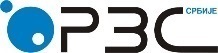 Statistical Office of the Republic of SerbiaStatistical Office of the Republic of SerbiaISSN 0353-9555Statistical ReleaseStatistical ReleaseZS71Number 163 – Year LXVIII, 22/06/2018Number 163 – Year LXVIII, 22/06/2018ZS71Environmental statisticsEnvironmental statisticsSRB163 ZS71 220618Environmental statisticsEnvironmental statisticsTotalToxicity classToxicity classToxicity classToxicity classToxicity classTotalАBCDETotal1 211 20 4 640 467 81 Mining and quarrying1 00010Manufacturing1 189 20 4 637 450 79 Electricity, gas, steam and air conditioning supply7 102 40Water supply; sewerage, waste management and remediation activities15 -0112 2 Contact: bojana.krzalic@stat.gov.rs, telephone: 011 3290-242Published and printed by: Statistical Office of the Republic of Serbia, Belgrade, 5 Milana Rakića 
Telephone: 011 2412-922 (central) • Telefax: 011 2411-260 • www.stat.gov.rs
Responsible person: Dr Miladin Kovačević, Director
Circulation: 20 ● Publication period: annual